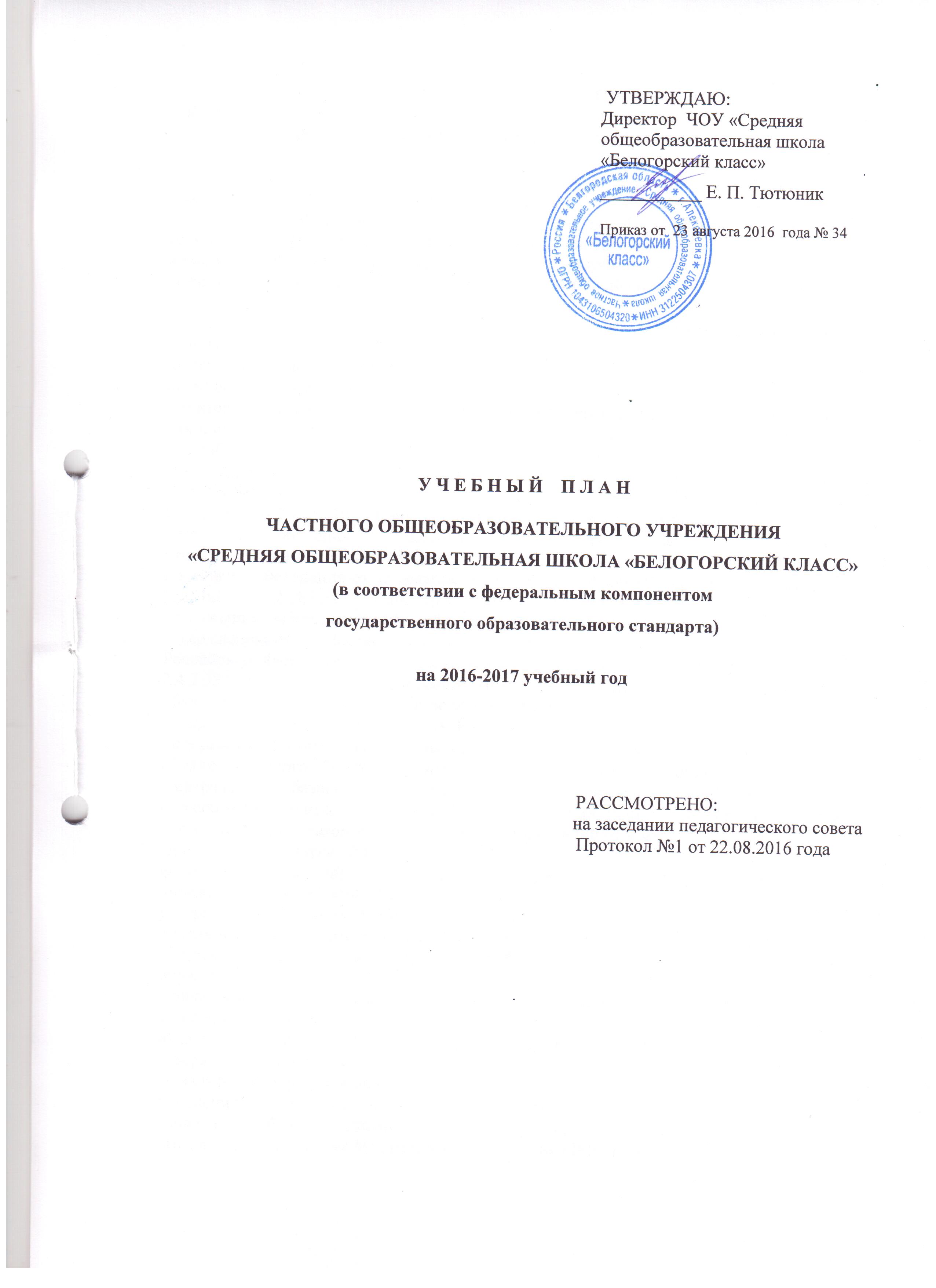 ПОЯСНИТЕЛЬНАЯ ЗАПИСКАК УЧЕБНОМУ ПЛАНУ ЧОУ «СРЕДНЯЯ ОБЩЕОБРАЗОВАТЕЛЬНАЯ ШКОЛА «БЕЛОГОРСКИЙ КЛАСС» НА 2016-2017 УЧЕБНЫЙ ГОДУчебный план  ЧОУ «Средняя общеобразовательная школа «Белогорский класс» соответствует действующему законодательству Российской Федерации в области образования, обеспечивает реализацию требований федерального компонента  государственного образовательного стандарта, определяет общий объем нагрузки и максимальный объем аудиторной нагрузки обучающихся, состав и структуру обязательных предметных областей по классам (годам обучения).              Нормативно-правовая база, используемая при разработке учебного плана: Конституция Российской Федерации. Федеральный закон Российской Федерации от 29 декабря 2012 года №273-ФЗ "Об образовании в Российской Федерации". Санитарно-эпидемиологические правила и нормативы СанПиН 2.4.2.2821-10 «Санитарно-эпидемиологические требования к условиям и организации обучения в общеобразовательных учреждениях» с изменениями №1, утвержденными Постановлением Главного государственного санитарного врача Российской Федерации от 29 июня 2011 г. N 85 г. Москва "Об утверждении СанПиН 2.4.2.2883-11 "Изменения N 1 к СанПиН 2.4.2.2821-10 "Санитарно-эпидемиологические требования к условиям и организации обучения в общеобразовательных учреждениях"; с изменениями №2, утвержденными Постановлением Главного государственного санитарного врача Российской Федерации от 25 декабря 2013 г. N 72 г. Москва "О внесении изменений N 2 в СанПиН 2.4.2.2821-10 "Санитарно-эпидемиологические требования к условиям и организации обучения в общеобразовательных учреждениях"", с изменениями №3, утвержденными  Постановлением Главного государственного санитарного врача Российской Федерации от 24.11.2015 № 81 об утверждении изменений №3 в СанПиН 2.4.2.2821 -10 «Санитарно-эпидемиологические требования к условиям и организации обучения, содержания в общеобразовательных организациях». Приказ Министерства образования РФ от 5 марта 2004 года №1089 «Об утверждении федерального компонента государственных образовательных стандартов начального общего, основного общего и среднего (полного) общего образования». Федеральный базисный учебный план и примерные учебные планы для общеобразовательных учреждений РФ, реализующих программы общего образования, утвержденные приказом Министерства образования РФ от 9 марта 2004 года №1312. Приказ Минобрнауки РФ от 20 августа 2008 года №241 «О внесении изменений в федеральный базисный учебный план и примерные учебные планы для образовательных учреждений Российской Федерации, реализующих программы общего образования, утверждѐнные приказом Министерства образования РФ от 9 марта 2004 года №1312 «Об утверждении федерального базисного учебного плана и примерных учебных планов для образовательных учреждений Российской Федерации, реализующих программы общего образования». Приказ Министерства образования и науки РФ от 3 июня 2008 года № 164 «О внесении изменений в федеральный компонент государственных образовательных стандартов начального общего, основного общего и среднего (полного) общего образования, утвержденный приказом Министерства образования РФ от 5 марта 2004 года № 1089». Приказ Министерства образования и науки РФ от 31 августа 2009 года № 320 «О внесении изменений в федеральный компонент государственных образовательных стандартов начального общего, основного общего и среднего (полного) общего образования, утвержденный приказом Министерства образования РФ от 5 марта 2004 года № 1089». Приказ Министерства образования и науки РФ от 19 октября 2009 года №427 «О внесении изменений в федеральный компонент государственных образовательных стандартов начального общего, основного общего и среднего (полного) общего образования, утвержденный приказом Министерства образования РФ от 5 марта 2004 года № 1089». Приказ Министерства образования и науки РФ от 30 августа 2010 года № 889 «О внесении изменений в федеральный базисный учебный план и примерные учебные планы для образовательных учреждений Российской Федерации, реализующих программы общего образования, утвержденные приказом Министерства образования РФ от 9 марта 2004 года № 1312 «Об утверждении федерального базисного учебного плана и примерных учебных планов для образовательных учреждений Российской Федерации, реализующих программы общего образования». Приказ Министерства образования и науки РФ от 10 ноября 2011года № 2643 «О внесении изменений в федеральный компонент государственных образовательных стандартов начального общего, основного общего и среднего (полного) общего образования, утвержденный приказом Министерства образования РФ от 5 марта 2004 года № 1089». Приказ Министерства образования и науки РФ от 24 января 2012 года № 39 «О внесении изменений в федеральный компонент государственных образовательных стандартов начального общего, основного общего и среднего (полного) общего образования, утвержденный приказом Министерства образования РФ от 5 марта 2004 года № 1089». Приказ Министерства образования и науки РФ от 31 января 2012 года №69 «О внесении изменений в федеральный компонент государственных образовательных стандартов начального общего, основного общего и среднего (полного) общего образования, утвержденный приказом Министерства образования РФ от 5 марта 2004 года № 1089». Приказ Министерства образования и науки Российской Федерации, от 1 февраля 2012 года №74 «О внесении изменений в федеральный базисный учебный план и примерные учебные планы для образовательных учреждений Российской Федерации, реализующих программы общего образования, утвержденные приказом Министерства образования Российской Федерации от 9 марта 2004 года № 1312». Приказ Министерства образования и науки Российской Федерации, от 19 декабря 2012 года №1067 "Об утверждении федеральных перечней учебников, рекомендованных (допущенных) к использованию в образовательном процессе в образовательных учреждениях, реализующих образовательные программы общего образования и имеющих государственную аккредитацию, на 2013/14 учебный год".Приказ Министерства образования и науки Российской Федерации от 31 марта 2014 г.  № 253 «Об утверждении федерального перечня учебников, рекомендуемых к использованию при реализации имеющих государственную аккредитацию образовательных программ начального общего, основного общего, среднего общего образования» в редакции с изменениями, внесенными: приказом Минобрнауки России от 8 июня 2015 года № 576; 
приказом Минобрнауки России от 28 декабря 2015 года № 1529;  приказом Минобрнауки России от 26 января 2016 года № 38, приказом Минобрнауки России от 21 апреля 2016 года № 459.Закон Белгородской области от 3 июля 2006 года №57 «Об установлении регионального компонента государственных образовательных стандартов общего образования в Белгородской области» (с внесенными изменениями от 4 июня 2009 года №282, от 03.05.2011 года № 34, принятыми Белгородской областной Думой 28.04.2011 года).Устав ЧОУ «Средняя общеобразовательная школа «Белогорский класс»;Основная общеобразовательная программа основного общего образования ЧОУ «Средняя общеобразовательная школа «Белогорский класс»;Основная  общеобразовательная программа среднего общего образования ЧОУ «Средняя общеобразовательная школа «Белогорский класс».Целевая направленность, стратегические и тактические ориентиры содержания образования:Учебный план ЧОУ «Средняя общеобразовательная школа «Белогорский класс» обеспечивает реализацию основной образовательной программы основного общего образования и основной образовательной программы среднего общего образования и направлен на:Учебный план ЧОУ «Средняя общеобразовательная школа «Белогорский класс» на 2016-2017 учебный год.Среднее общее образование.- обеспечение равного доступа к полноценному образованию всем обучающимся в соответствии с их индивидуальными способностями и потребностями;- повышение качества образования через развитие системы предпрофильного обучения, использование системы элективных курсов;- формирование у обучающихся внутренней потребности к саморазвитию, самореализации и самоопределения через корректировку дидактического, психолого-педагогического, методического обеспечения всех этапов обучения, познавательной деятельности обучающихся.Учебный план на 2016-17 учебный год составлен в соответствии с базисным учебным планом для общеобразовательных учреждений Белгородской области, реализующих программы общего образования, санитарно-гигиенических норм, определяемых действующими СанПиНами. Структура учебного плана состоит из инвариантной и вариативной частей. Инвариантная часть включает федеральный и региональный компоненты, создающие единство образовательного пространства, обеспечивающие формирование личностных качеств обучающихся в соответствии с общечеловеческими нормами и культурными традициями. Вариативная часть представлена компонентом образовательного учреждения, обеспечивающего индивидуальный характер развития школьников в соответствии со склонностями и интересами. В учебном плане сохраняется в необходимом объеме содержание, являющееся обязательным для обеспечения базового стандарта образования.Учебная нагрузка каждого обучающегося состоит из часов, отведенных на базовый компонент и из часов школьного компонента. В сумме она не превышает объём предельно допустимой аудиторной учебной нагрузки. Учебный план предусматривает работу в режиме 6-дневной недели.Продолжительность учебного года: 34 учебные недели для 7-9, 11 классов; для 7-8, предусматривается проведение промежуточной аттестации в течение 1 недели после окончания учебного года (с 26 мая по 31 мая); 35 учебных недель для 10 класса; проведение промежуточной аттестации после учебно-полевых сборов с 01.06.2016 г. по 05.06.2016 г.   Продолжительность урока составляет 40 минут.Таким образом, ЧОУ «Средняя общеобразовательная школа «Белогорский класс» обеспечивает условия для достижения гарантированного уровня образования каждым конкретным обучающимся в соответствии с требованиями федерального компонента государственного образовательного стандарта.Структура преподавания математики на уровнеосновного общего и среднего общего образованияВ 2016-2017 учебном году в общеобразовательных организациях Белгородской области осуществляется преподавание предмета «Математика»  с учетом приведения названия предмета в соответствие с Порядком проведения государственной итоговой аттестации по образовательным программам среднего общего образования и Порядком проведения государственной итоговой аттестации по образовательным программам основного общего образования выпускников основной и средней школы.Основное общее образованиеФедеральный компонент государственного стандарта основного общего образования представлен обязательными для изучения учебными предметами: «Русский язык», «Литература», «Английский язык», «Математика», «Информатика и ИКТ», «История», «Обществознание», «География», «Природоведение», «Биология», «Физика», «Химия», «Музыка», «Изобразительное искусство», «Искусство», «Физическая культура», «Основы безопасности жизнедеятельности»,  «Технология». Региональный компонент представлен учебными предметами:«Православная культура» в 7-11  классах в объеме 1 часа в неделю;«Основы безопасности жизнедеятельности»  в 7, 9 классах в объеме 1 часа в неделю.«Технология» - в 8 классе в объеме 1 часа в неделю.Компонент образовательного учреждения обеспечивает реализацию интересов и индивидуальных потребностей обучающихся, их родителей (законных представителей) и предусматривает увеличение учебных часов, отводимых на изучение отдельных учебных предметов инвариантной  части и введение учебных и элективных курсов, обеспечивающих различные интересы обучающихся.Распределение часов федерального и регионального компонентов соответствует нормам регионального базисного учебного плана. Часы компонента общеобразовательного учреждения используются полностью и распределяются следующим образом: 7 класс:2 часа  из часов школьного компонента выделено на изучение предмета «Русский язык» с целью реализации 5-ти часовой программы  «Русский язык» (УМК Разумовская М.М.); 1 час для продолжения непрерывного изучения учебного предмета «Информатика и ИКТ» (УМК Л.Л.Босова); 8 класс:1 час выделен для продолжения изучения учебного курса  «Русская словесность. От слова к словесности» (автор программы Р.И. Альбеткова) с целью развития творческих способностей учащихся, воспитания у них осмысленного, бережного отношения к языку.1 час выделен для продолжения изучения учебного курса «Тождественные преобразования выражений» (авторы М.В. Шабанова, О.Л. Безумова, С.Н. Котова). Цель курса: применение тождественных преобразований к решению задач и исследованию выражений.1 час выделен для изучения учебного курса «Химия» с целью реализации 3-х часовой программы  «Химия» (УМК О.С. Габриеляна).9 класс:1 час выделен для продолжения изучения учебного курса  «Русская словесность. От слова к словесности» (автор программы Р.И. Альбеткова) с целью развития творческих способностей учащихся, воспитания у них осмысленного, бережного отношения к языку.1 час выделен  для изучения элективного курса  «Систематизируем курс математики: от простого к сложному» (автор Полякова Г.М.). Цель курса: повышение эффективности подготовки обучающихся 9 класса к государственной  итоговой аттестации по математике за курс основной школы и предусматривает их подготовку к дальнейшему обучению в средней школе.В рамках предпрофильной подготовки в 9 классе введен следующий элективный курс:1 час выделен на элективный курс «Азбука трудоустройства» (автор С. В. Чернов). Цели курса: осуществление профессиональной ориентации школьников с учетом интересов, профессиональных предпочтений и типа личности; формирование у обучающихся коммуникативной, информационной и социально - трудовой компетентностей, являющихся основой для самостоятельной деятельности будущих выпускников в процессе трудоустройства; развитие у старшеклассников интереса и положительной мотивации к учению в целом и направленности на развитие ключевых компетентностей, необходимых для решения широкого круга социальных, экономических и профессиональных задач.В учебном плане основного общего образования есть одна особенность:- изучение дисциплины «геометрия» (в рамках изучения предмета «Математика») в 7 классе осуществляется со 2 четверти.Среднее  общее образованиеОбучение  на уровне среднего общего образования  организовано по учебному плану универсального (непрофильного) обучения. Федеральный компонент государственного стандарта среднего общего образования представлен обязательными для изучения учебными предметами:«Русский язык», «Литература», «Иностранный язык (английский язык/ немецкий язык)», «Математика», «Информатика и ИКТ», «История»,«Обществознание» (включая экономику и право), «География», «Физика», «Химия», «Биология», «Физическая культура»,  «Основы безопасности жизнедеятельности», «Технология», «Мировая художественная культура».Региональный компонент в 10 - 11 классах представлен предметом «Православная культура»  в объеме 1 часа в неделю.Компонент образовательного учреждения обеспечивает реализацию интересов и индивидуальных потребностей обучающихся, их родителей (законных представителей) и предусматривает увеличение учебных часов, отводимых на изучение отдельных учебных предметов инвариантной  части и введение  элективных курсов, обеспечивающих различные интересы обучающихся. Элективные курсы позволяют:− наиболее полно учесть интересы, склонности и способности обучающихся;−создать условия для образования старшеклассников в соответствии с их профессиональными намерениями в продолжение образования;−установить равный доступ к полноценному образованию разных категорий обучающихся, расширить возможности их социализации;− развивать содержание базовых учебных предметов;− обеспечивать дополнительную подготовку для сдачи единого государственного экзамена.Распределение часов федерального и регионального компонентов соответствует нормам регионального базисного учебного плана. Часы компонента общеобразовательного учреждения используются полностью и распределяются следующим образом: класс:0,5 часа за счет школьного компонента  выделено на изучение дисциплины  «Алгебра и начала математического анализа» и 0,5 часа  изучение дисциплины «Геометрии» (в рамках изучения предмета «Математика») с целью систематизации программного материала базового курса математики и целенаправленной подготовки к государственной итоговой аттестации в форме ЕГЭ (с учѐтом интереса обучающихся, т.к. математика является обязательным предметом для сдачи на государственной итоговой аттестации);1 час выделен для  реализации 2-х часовой  программы по русскому языку авторов  Дейкиной  А.Д., Пахновой Т.М;1 час отводится для изучения элективного курса по литературе «Современная русская литература» (автор  Ланин Б.А). Программа способствует реализации важнейшей цели литературного образования: воспитанию любви к чтению и привычки к чтению, приобщению учащихся к богатствам отечественной и мировой художественной литературы, развитию их способностей эстетического восприятия и оценки явлений художественной литературы и на этой основе формирование эстетических вкусов и потребностей;1 час отводится для элективного курса «История русской культуры» (авторы Н.П.Берлякова, Е.Б.Фирсова) с целью создания возможностей для активизации познавательных и духовных потребностей учащихся в осмыслении российской истории;1 час отведен для элективного курса «Основы менеджмента» (авторы С. В. Федин, Н. В. Федина, И. Б. Тесленко) с целью создания условий для социализации учащихся в будущей жизни на основе осознанного определения своих интересов и возможностей в сфере управленческой деятельности.1 час выделен для ведения элективного курса по математике «Математика: избранные вопросы» (авторы Полякова Г.М., Славгородская Е.Я.). Цели курса - создание условий для развития у обучающихся навыков анализа и систематизации полученных ранее знаний, самостоятельного поиска и анализа информации путем практических действий, подготовка к государственной итоговой аттестации;1 час отводится для изучения элективного курса по химии «Окислительно-восстановительные процессы» (авторы Б.В. Румянцева, М.А. Усиченко, И.В. Котикова). Цель курса: формирование умения составлять уравнения окислительно-восстановительных процессов, идущих при нормальных условиях;1 час выделен для элективного курса «Практика решения физических задач» (авторы В. Орлов, Ю. Сауров)   с целью развития интереса учащихся  общеобразовательных учреждений к физике, формирование более глубокого понимания физических явлений и законов на основе решения специально подобранных задач и методики их решения.       11 класс:0,5 часа за счет школьного компонента  выделено на изучение дисциплины  «Алгебра и начала математического анализа» и 0,5 часа  изучение дисциплины «Геометрии» (в рамках изучения предмета «Математика») с целью систематизации программного материала базового курса математики и целенаправленной подготовки к государственной итоговой аттестации в форме ЕГЭ (с учѐтом интереса обучающихся, т.к. математика является обязательным предметом для сдачи на государственной итоговой аттестации);1 час выделен для  реализации 2-х часовой  программы по русскому языку авторов  Дейкиной  А.Д., Пахновой Т.М;1 час отводится для изучения элективного курса по литературе «Современная русская литература» (автор  Ланин Б.А). Программа способствует реализации важнейшей цели литературного образования: воспитанию любви к чтению и привычки к чтению, приобщению учащихся к богатствам отечественной и мировой художественной литературы, развитию их способностей эстетического восприятия и оценки явлений художественной литературы и на этой основе формирование эстетических вкусов и потребностей;1 час отводится для элективного курса «История русской культуры» (авторы Н.П.Берлякова, Е.Б.Фирсова) с целью создания возможностей для активизации познавательных и духовных потребностей учащихся в осмыслении российской истории;1 час выделен для продолжения изучения  элективного курса по математике «Математика: избранные вопросы» (авторы Полякова Г.М., Славгородская Е.Я.). Цели курса - создание условий для развития у обучающихся навыков анализа и систематизации полученных ранее знаний, самостоятельного поиска и анализа информации путем практических действий, подготовка к государственной итоговой аттестации;2 часа выделено для изучения элективного курса «Химия и искусство» (автор И.М.Титова). Цели курса: развитие общекультурной компетентности учащегося, расширение методологических знаний в области диалектического понимания единой картины мира; расширение и углубление предметных знаний по химии, развитие общих приемов интеллектуальной и практической деятельности; развитие познавательной активности и самостоятельности, установки на продолжение образования, познавательной мотивации в широком смысле;1 час выделен для элективного курса «Практика решения физических задач» (авторы В. Орлов, Ю. Сауров)   с целью развития интереса учащихся  общеобразовательных учреждений к физике, формирование более глубокого понимания физических явлений и законов на основе решения специально подобранных задач и методики их решения.Промежуточная аттестация на уровне основного общего и среднего общего образования в ЧОУ «Средняя общеобразовательная школа «Белогорский класс»Проведение промежуточной аттестации во 7-8 и 10 классах может быть организовано в различных формах: итоговое тестирование (письменно); итоговая контрольная работа (письменно); итоговое изложение (письменно); итоговый диктант (письменно); итоговое сочинение (письменно); итоговая защита научно-исследовательской работы, реферата, проекта (устно); итоговый опрос по билетам (устно); устного экзамена (итоговый опрос по билетам, итоговая сдача нормативных зачетов) (по предмету "Физическая культура"). Учебный план ЧОУ «Средняя общеобразовательная школа «Белогорский класс»на 2016-2017 учебный годОсновное общее образование (ФКГОС).Образовательные областиУчебные предметы10 класс10 класс10 класс11 класс11 класс11 классОбразовательные областиУчебные предметыФедеральный компонентРегиональный компонентКомпонент ОУФедеральный компонентРегиональный компонентКомпонент ОУОбразовательные областиУчебные предметыФедеральный компонентРегиональный компонентКомпонент ОУФедеральный компонентРегиональный компонентКомпонент ОУФилологияРусский язык1111ФилологияЛитература33ФилологияИностранный язык (английский/немецкий язык)33МатематикаМатематика4141МатематикаИнформатика и ИКТ11ОбществознаниеИстория22Обществознание (включая экономику и право)22География11ЕстествознаниеФизика22ЕстествознаниеХимия11ЕстествознаниеБиология11Физическая культураФизическая культура33Физическая культураОсновы безопасности жизнедеятельности11ИскусствоМировая художественная культура11ТехнологияТехнология11Православная культура11Элективные курсы:Современная русская литература11Элективные курсы:История русской культуры11Элективные курсы:Основы менеджмента1Элективные курсы:Математика: избранные вопросы11Элективные курсы:Окислительно-восстановительные процессы1Элективные курсы:Практика решения физических задач11Элективные курсы:Химия и искусство2Итого:Итого:27182718Всего:Всего:363636363636Предельно допустимая аудиторная нагрузка при 6-дневной учебной неделе (требования СанПиН)Предельно допустимая аудиторная нагрузка при 6-дневной учебной неделе (требования СанПиН)373737373737